Анализдеятельности педагогического коллектива                                          Рождественского детского сада «Улыбка»                                                   отделение дошкольного образования МАОУ Маслянская СОШОтчетный период:2017-2018 учебный год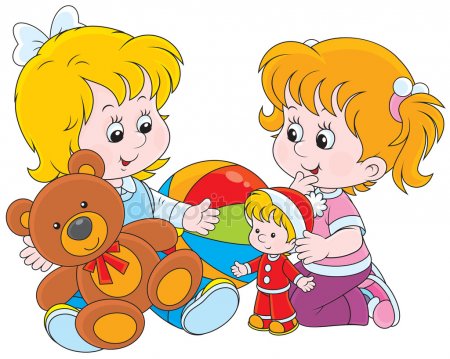 В 2017 - 2018 учебном году образовательная деятельность ДОУ «Улыбка» регламентировалась следующими нормативно-правовыми документами в области образования:
- «Законом об образовании Российской Федерации (от 29.12.2012 № 273-ФЗ);
- Приказом Министерства образования и науки Российской Федерации от 17.10.2013г. №1155 «Об утверждении государственного образовательного стандарта дошкольного образования»; 
- Постановление Главного государственного санитарного врача РФ от 15.05.2013 №26 «Об утверждении СанПин 2.4.1.3049-13» «Санитарно-эпидемиологические требования к устройству, содержанию и организации режима работы в дошкольных организациях» Зарегистрировано в Минюсте России 29.05.2013 № 28564В 2017-2018 учебном году в детском саду функционирует 1 разновозрастная группа. Количественный состав-20 детей в возрасте от 1,5 до 7 лет.Количество детей (по территории, охвачено услугами Рождественского ДОУ)Вывод: в 2017-2018 учебном году не охвачен один ребенок, в связи с тем, что ребенку не исполнилось 1,5  года.По наполняемости группы соответствуют требованиям СанПиН 2.4.1.3049-13. Вся образовательная деятельность в 2017-2018 учебном году была направлена  на реализацию поставленных задач на учебный год. Анализ поставленных задачВ течение 2017-2018 учебного года педагогический коллектив детского сада работал над следующими задачами:Укрепление и сохранение  здоровье детей через  эффективные формы оздоровления.2.Развитие  математических представлений дошкольников через математические приемы3. Создание предметно-развивающей среды.Для организации оздоровительных мероприятий проводится:Ежедневный Утренний фильтрУтренняя гимнастика с музыкальным сопровождением.Согласно графику проводится проветривание группы, спальни, кварцевание.С начала учебного года  проводится физкультурно-оздоровительный бесплатный  кружок «Неболейка», его посещают 20 детей. Он обеспечивает дошкольнику  возможность  сохранения здоровья.Физкультурные занятия проводятся 2 раза в неделю в спортивном зале и 1 раз на улице.Прогулка на улице является важным режимным моментом жизнедеятельности  детей в ДОУ.Динамические паузы проводятся во время занятий. Спортивные  и подвижные игры проводятся ежедневно.Активный отдых «веселые игры», «музыкально-спортивный праздник «Наша Армия сильна»», «Зимнее царство», «Зимние забавы», совместно с начальной школой проводилась «Зарница», «Масленица». Работа с родителями по вопросам здоровьесбережения происходит   на родительских собраниях, консультациях, беседах.Все это способствует укреплению здоровья и уменьшению процента заболеваемости.Вывод: необходимо продолжать работу по укреплению  оздоровления воспитанников в ДОУ путем организации совместных праздников с родителями и  путем технологий.Работа над второй задачей по развитию  математических представлений дошкольников через математические приемы.Становление начальных математических знаний и умений стимулирует всестороннее развитие малышей, формирует абстрактное мышление и логику, совершенствует внимание, память и речь, что позволит ребёнку активно познавать и осваивать окружающий мир. Занимательное путешествие в страну геометрических фигур и арифметических задач станет прекрасным подспорьем в воспитании таких качеств, как любознательность, целеустремлённость и организованность.Решению данной задачи способствовали следующие методы:1. Изучение, анализ и обобщение литературных источников по теме.2. Изучение и обобщение педагогического опыта по развитию математических способностей детей.Мы не стремимся к тому, чтобы научить дошкольника считать, измерять и решать арифметические задачи, а развиваем их способности видеть, открывать в окружающем мире свойства, отношения, зависимости, умения «конструировать» предметами, знаками и словами.
1.Обучение детей происходит  через: организованную образовательную деятельность  задачи-шутки  развивающие игры и упражнения игры-головоломки  загадки  дидактические игры.Математические зарядки: Пальчики уснули,                                                                                                                                       В кулачок свернулись. (Пальцы сжать в кулаки).                                                                                  Один, два, три, четыре, пять! (Поочерёдно разогнуть пальцы).                                                           Захотели поиграть!                                                                                                                 Солнце глянуло в кроватку…                                                                                                                  Раз, два, три, четыре, пять.                                                                                                                           Все мы делаем зарядку,                                                                                                                             Надо нам присесть и встать,                                                                                                                           Руки вытянуть пошире.                                                                                                                                   Раз, два, три, четыре, пять.                                                                                                          Наклониться — три, четыре,                                                                                                                             И на месте постоять.                                                                                                                                               На носок, потом на пятку —                                                                                                                              Все мы делаем зарядку.Уголок по математике.

Работа с родителями по вопросам математических представлений дошкольников через математические приемы  происходили через рекомендации, которые хотели бы помочь ребёнку развить интерес к математике.

Вывод: систематически и целенаправленно проводить работу по формированию элементарных математических представлений у детей.Работая над третьей задачей - создание предметно-развивающей среды на сегодня стоит особо актуально. Это связь с тем, что с разработкой новых ФГОС к структуре основной общеобразовательной программы дошкольного учреждения были разработаны требования к условиям  ее реализации, в том числе требования к организации и обновлению предметно-развивающей среды.Следовательно, организация развивающей среды в ДОУ с учетом ФГОС должна строиться таким образом, чтобы дать возможность наиболее эффективно развивать индивидуальность каждого ребенка   с учетом его склонностей, интересов.   Предметно-развивающая среда в нашем детском саду организуется так, чтобы каждый ребенок имел возможность свободно  заниматься любимым делом. В детском саду размещены  оборудования по центрам:Уголок конструированияУголок математикиМузыкальный уголокУголок по технике безопасностиБольницаПарикмахерскаяУголок экспериментированияМагазинКухняПравильно организованная развивающая среда позволяет каждому ребенку найти занятие по душе, поверить в свои силы и способности, научиться взаимодействовать с педагогами и сверстниками. Свободная деятельность детей в развивающихся центрах помогает им самостоятельно  осуществлять поиск, включаемые в процесс исследования, а не получать готовые знания от педагога.Вывод: продолжать пополнять материал по предметно-развивающей среде.Работа с педагогическими кадрами     Кадровый состав ДОУ-2 человека: старший воспитатель, воспитатель. Курсовая подготовка для всех педагогов осуществляется в соответствии с перспективным планом.  По квалификационным категориям педагогический коллектив ДОУ представлен следующим образом_-Высшая квалификационная категория – 0 человек.- первая квалификационная категория-2 человека   ДОУ укомплектован педагогическими работниками на 100 %.Характеристика кадрового обеспечения образовательного процессаХарактеристика педагогов по стажу педагогической работыКурсовая переподготовкаВывод: В 2018-2019 учебном году запланировано пройти аттестацию на высшую квалификационную категорию Васильевой В.А.Детский сад «Улыбка»  реализует программу:Основная образовательная программа Рождественского  детского сада «Улыбка» ОДО МАОУ Маслянская СОШ разработана на основе  примерной основной общеобразовательной программы дошкольного образования   «Мозаика»,   авторы  И.А. Кильдышева,  В.Ю. Белькович.  Основная общеобразовательная программа,  используемая в ДОУ для организации образовательной деятельности с детьми, реализована. 100% воспитанников (из 20 детей обследованных в конце учебного года усвоили программный материал по всем направлениям: познавательное, социально-нравственное, художественно-эстетическое, физическое развитие на среднем, необходимом или высоком уровне. Углубленно работаем по направлению:  художественно-эстетическое развитие; Художественно - эстетическая деятельность в ДОУ направлена на развитие в детях творческой активности. Взаимодействие педагогов и детей осуществляется с учетом дифференцированного подхода и включает разнообразные формы и методы работы. Знания, полученные на занятиях эстетического цикла, отражаются в игровой деятельности воспитанников, утренниках, развлечениях, районных мероприятиях. В ДОУ эффективно используются детские работы для оформления интерьера: постоянно действует выставка рисунков в раздевалке детского сада, оформляются выставки в группе.Результаты мониторинга достижений детьми планируемых результатов освоения ООП ДОУ на конец 2017 – 2018 уч. годаДля детальной оценки уровня успешности освоения воспитанниками основной общеобразовательной программы ДОУ «Улыбка» с целью повышения качества дошкольного образования в начале и конце 2017 – 2018 учебного года проводился: мониторинг образовательного процесса, заключавшийся в оценке овладения детьми необходимыми навыками и умениями по  образовательным областям; мониторинг детского развития, направленный  на выявление уровня развития интегративных качеств личности детей. Это достигалось путем использования общепринятых критериев развития детей дошкольного возраста и уровневым подходом к оценке достижений ребенка. Мониторинг достижения планируемых промежуточных результатов освоения детьми основной общеобразовательной программы ДОУ «Улыбка» осуществлялся два раза в год (октябрь – апрель). Он обеспечивает возможность оценки динамики достижений детей, характеризуется  сбалансированностью методов, которые предупреждают переутомление воспитанников, не нарушая ход образовательного процесса. В процессе мониторинга исследовались физические, интеллектуальные и личностные качества ребенка путем наблюдений за ним, бесед.Качественный анализ уровня овладения детьми необходимыми навыками и умениями по  образовательным областям показал, что наиболее положительная динамика отмечается у воспитанников в художественно – эстетической области. Ниже показатели по познавательно-речевому развитию. 
        Итоговые данные по направлениям «Социализация», «Физическое развитие», «Труд», «Безопасность», «Чтение художественной литературы» и «Музыка» свидетельствуют об эффективности, проведенной в течение 2017 – 2018 учебного года образовательной деятельности. Наиболее проблемными остается образовательная область «Познание» (поисково-исследовательская и конструктивная деятельность), что обуславливает необходимость тщательной и планомерной работы по данному разделу основной общеобразовательной программы и позволяет наметить годовые задачи на 2018 – 2019 учебный год. Перспективные  направления  на  следующий  учебный  год:Поставить на контроль работу по познавательному развитию (поисково-исследовательская деятельность)Для решения проблем связанных с  познавательным развитием необходимо   повышать уровень методической подготовленности педагогов для эффективного ведения образовательной деятельности по образовательной области «Познание».  Планировать экскурсии, целевые прогулки по ознакомлению с ближайшим окружением. Выводы: Из общего количества детей от 3 до 7 лет – 98%  показали достаточный уровень освоения образовательных областей программы и интегративных качеств и, соответственно, готовность к дальнейшему   обучению. Проведенный анализ, показал, что к концу года мы имеем достаточные  результаты освоения детьми программного материала, которые достигались за счет решения образовательных задач. Медицинское обслуживание и питаниеНа базе детского сада «Улыбка» ежегодно проводятся профилактические осмотры врачей- специалистов с целью раннего выявления и профилактики  заболеваний у детей (педиатр, хирург, окулист, невропатолог) в которых принимают участие 100% воспитанники детского сада. Питание в ДОУ осуществляется  на основе  утверждённого десятидневного меню. В рацион питания включаются все основные группы продуктов.  Дети получают 4 - разовое питание. В группе проводится второй завтрак, включающий в себя сок или фрукты. Вывод: 100% охват медосмотра.Состояние здоровья воспитанниковВ целях своевременного выявления отклонений в здоровье воспитанников в детском саду проводится мониторинг состояния здоровья детей, анализ посещаемости и заболеваемости.Динамика общей заболеваемости воспитанников по ДОУВывод: В 2018-2019 учебном году продолжать систематически проводить профилактические мероприятия (использовать разные вида закаливания, самомассаж, дыхательную гимнастику). По результатам углубленных медицинских осмотров дети распределены в следующие группы здоровья:Вывод: Из таблицы видно, что количество детей I группы здоровья увеличилось; количество детей со II – уменьшилось;  III группы здоровья -нет, IV группы  здоровья и детей инвалидов  – нетОрганизация дополнительного образования в ДОУДля реализации приоритетных направлений проводится кружковая работа, участниками которой являются все воспитанники детского сада. В этом году работали 5 кружков( из них один платный по подготовке к школе).Составлен учебный план дополнительных образовательных услугах, где прописано количество детей посещающих кружков, количество занятий, дни недели, время проведения. Выводы:Дополнительные образовательные услуги в учебном году реализованы в соответствии с модифицированной программами дополнительного образования. Результаты кружковой работы представлены на выставках внутри детского сада, в результатах участия в конкурсах и олимпиадах. Кружки способствуют реализации ОПП, обеспечивают работу с одаренными детьми, с учетом интересов детей и запросов родителей.Перспективные  направления  на  следующий  учебный  год:Продолжить работу по выявлению и сопровождению одаренных детей ДОУ.Взаимодействие ДОУ   с  другими  учреждениями:- Краеведческим музеем ОУ (план работы)- Сельской библиотекой и  ДК (план работы)- Филиал МАОУ Маслянская СОШ «Рождественская НОШ»Работа с этими учреждениями включена  в образовательный процесс (составлен план работы), используются  ресурсы этого сотрудничества. Выводы:  Связи с  другими  учреждениями  помогают совершенствовать систему  всестороннего развития детей.  Перспективные  направления  на  следующий  учебный  год:  с целью познавательного развития детей осуществить более тесное  сотрудничество.Работа с родителями.         Не менее важным направлением в работе нашего дошкольного учреждения было сотрудничество с родителями. Сотрудничество строится с учетом того, что социализация ребенка осуществляется, прежде всего, в семье, которая является основным проводником знаний, ценностей, отношений. Решение этой задачи коллектив детского сада видит в поиске и внедрении новых, современных форм сотрудничества.          В ДОУ стало традицией:Участие родителей в утренниках;Привлечение родителей в подготовке детей к праздникам;Проведение концертов;Проведение  родительских собраний  в  нетрадиционной  форме;Изготовление поделок в кругу семьиСовместные выставки, рисунки    Родителей  своевременно знакомили  с нормативно-правовыми    документами (ФГОС),  регламентирующими   взаимоотношения  педагогов и родителей, деятельность ДОУ. Отчет о деятельности учреждения предоставляется на общем собрании родителей.В 2018  году в ДОУ прошел соцопрос родителей об удовлетворенности образовательной услугой, предоставленной Рождественским ДОУ «Улыбка». В соцопросе приняло участие 17 родителей, что составило 100% от общей численности. По результатам соцопроса ДОУ следует обратить внимание на следующие вопросы:Вопрос 14. Какие, по вашему мнению, еще дополнительные услуги нужны для Вашего ребенка?  (логопед, психолог)Хотели бы чаще получать услуги логопеда и психолога.Вывод: Родители  принимают активное участие в образовательной деятельности. Взаимодействие детского сада и семьи стало все более тесным и плодотворным.       Перспективные  направления  на  следующий  учебный  год:Дальнейшее привлечение творческого потенциала родителей в образовательный процесс через вовлечение их в совместную деятельность;Отслеживание и сопровождение проблемных семей (социально опасных)Пополнение информацией сайта ДОУ для полного информирования родителей по работе ДОУ.Организационно-методическая деятельность педагогического коллектива ДОУ.В 2017-2018 учебном году проведены:Консультации,  открытые просмотры проводились  в соответствии с  задачами годового плана и запросам педагогов;  информационные стенды дошкольного учреждения предлагают разнообразный консультативный материал по запросам родителей, отражают жизнь детей в ДОУ, участие в районных и областных мероприятиях.       Вывод: В целом работа педагогического коллектива детского сада отмечается достаточной стабильностью и положительной результативностьюВсе  педагоги вели работу по самообразованию, согласно планам.   Перспективные  направления  на  следующий  учебный  год:Осуществить работы по своевременному изучению сотрудниками нормативно-правовой базы - приказы, законы, локальные акты; Участие в профессиональных конкурсах на всех уровнях.Проявление активности  и представление опыта работы детского сада через участие в конкурсах, семинарах различного уровня, РМО и т.д.Своевременно реагировать на нормативные изменения государственной образовательной политики.Применение информационно-коммуникационных технологий в работе для  повышения эффективности воспитательно-образовательной деятельности.Выводы: В 2017-2018 учебном году педагоги  активно участвовали в методической работе дошкольного учреждения. При планировании мероприятий в годовом плане учитывались опыт педагогов по разным направлениям деятельности, их потребности в получении новых знаний. Целенаправленная работа с педагогами в дошкольном учреждении способствовала повышению их активности в методической работе ДОУ,  повышения профессиональной компетентности.ВЫВОД:  опыт работы педагогов ДОУ признан положительным в детском саду, успешно используется в образовательном процессе с детьми, а также в работе педагогов  района. На следующий учебный год активнее распространять свой педагогический опыт.Результаты учебно-воспитательного процессаУчастие воспитанников и педагогов ДОУ в конкурсахМетодическая работа   В течение учебного года старший воспитатель Васильева В.А.. и воспитатель Петелина Н.Н.. вели активную деятельность в методической работе,  принимали участие:1. В повышении квалификации: изучение новинок методической литературы, знакомство с инновационными технологиями, работа по самообразованию.2. В подборе методической литературы и пособий, игр в помощь воспитателям и родителям. 4. Васильева В.А.. прошла курсы повышения квалификации (переподготовка)5. Воспитатели ДОУ вели работу на сайте.В течение учебного года педагоги детского сада посещали  методические объединения воспитателей района   различной тематики.  Таким образом, годовой план организационно-методической  работы и все поставленные задачи повышения эффективности методической работы на учебный год выполнены.Административно-хозяйственная работа.Своевременно издавались приказы по основной деятельности, регламентирующие работу ДОУ.Своевременно проводились инструктажи  с сотрудниками и дошкольниками.Нормативно-правовые документы  вышестоящих организаций изучались и прорабатывались с коллективом своевременно. Перспективы развития ДОУ    Исходя из анализа воспитательно-образовательной и оздоровительной работы ДОУ за 2017 – 2018 учебный год, можно сделать следующие выводы:В целом анализ работы годового плана по всем направлениям можно считать выполненным. Однако, в результате анализа образовательной деятельности, результатов мониторинга по некоторым разделам (познание) имеются недостатки в качестве проводимых мероприятий. Причинами послужили: недостаточное использование индивидуально - дифференцированного подхода в решении проблем;
недостаточно продумана система отдельно поставленных задач, вариативность использования образовательного материала. В связи с этим, на следующий учебный год есть смысл продолжить начатую работу, обратив внимание на качество проводимых мероприятий, максимальное использование интеграции образовательных областей, учитывая индивидуальные особенности, интересы и возможности каждого ребенка.Основные задачи работы на 2018– 2019  учебный годЦель: Построение работы ДОУ в соответствии с федеральным государственным образовательным стандартом дошкольного образования, создание благоприятных условий для полноценного проживания ребенком дошкольного детства, формирование основ базовой культуры личности, всестороннее развитие психических и физических качеств в соответствии с возрастными и индивидуальными особенностями, подготовка ребенка к жизни в современном обществе.Задачи:1.      Сохранять и укреплять физическое и психическое здоровье воспитанников через сложившуюся в детском саду систему физкультурно-оздоровительной работы. Осуществлять психолого-педагогическую поддержку семьи и повышать компетентность родителей (законных представителей) в вопросах развития и образования, охраны и укрепления здоровья детей.2.      Совершенствовать работу педагогического коллектива, направленную на развитие познавательно-исследовательской деятельности детей, с целью развития их интеллектуальных способностей, познавательного интереса и творческой инициативы.Год Кол-во детей, проживающих на территорииОхвачено ДОУОхвачено ДОУОхвачено ДОУОхвачено ДОУОхвачено ДОУГод Кол-во детей, проживающих на территориивсегоВ том числе:В том числе:В том числе:В том числе:Год Кол-во детей, проживающих на территориивсегоПолный деньГКПКМПНа дому2015-162220200002016-172822220002017-18212020000Всего педагоговВысшее образованиеВысшее образованиеНезаконченное высшееНезаконченное высшееСреднее профессиональноеСреднее профессиональноеПереподготовкаПереподготовкаКоличествоКол-во%Кол-во%Кол-во%Кол-во%200002100150Высшая квалификационная категорияВысшая квалификационная категорияПервая квалификационная категорияПервая квалификационная категорияСоответствие занимаемой должностиСоответствие занимаемой должностиКол-во%Кол-во%Кол-во%002100150От 2 до 5 летОт 2 до 5 летОт 5 до 10 летОт 5 до 10 летОт 10 до 20От 10 до 20Свыше 20 летСвыше 20 летКол-во%Кол-во%Кол-во%Кол-во%0000150150№ п/пФ.И. О.Название курсовГод1.Петелина Н.Н.«Организационно - педагогические основы образовательного процесса в условиях перехода на ФГОС дошкольного образования»май,  2016 год.2Васильева В.А.Организация образовательного процесса в условиях реализации ФГОС дошкольного образования.ноябрь,2016 год№ п/пПоказателиУчебный годУчебный год№ п/пПоказатели2016-20172017-20181Общее количество детей22202Пропуски детей по болезни на 1 ребенка (в днях)15,9123Всего пропущено по болезни 3252466Индекс здоровья7464Группа здоровьяГод/кол-во детей в ДОУГод/кол-во детей в ДОУГруппа здоровья2016-2017/222017-2018/20I1317II93III00IV00дети-инвалиды00МероприятиеРезультатРайонный уровеньРайонный уровеньВоспитанникиВоспитанникиМузыкальная историяСертификат участникаШаг в будущее2 местоРайонный конкурс грантовой поддержкиПедагогиПедагогиСтупени мастерства-2018ПризерРегиональный уровеньРегиональный уровеньВоспитанникиВоспитанникиОбластной конкурс «Человек и природа»1,2, и 3 места, сертификатыОбластной конкурс спортивных достижений «Олимпийские огонькиМетодическая выставка «Современная образовательная  среда детского сада»ПедагогиПедагогиВсероссийский уровеньВсероссийский уровеньВоспитанникиВоспитанникиПедагогиПедагоги публикации на сайте infourok.ruСвидетельство о публикацииТестирование на Инфоуроке               «Дошкольная педагогика»Диплом 3 степениТестирование на Инфоуроке                  «Управление дошкольным образованием»Диплом 1 степениТестирование на Инфоуроке           «Организация досуга ребенка»Диплом 3 степениУчи.руБлагодарственные письма, грамоты